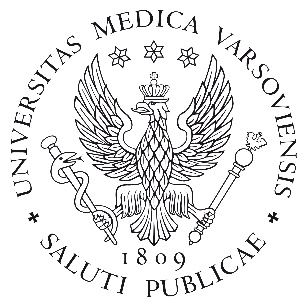 * In appendix to the Regulation of  Minister of Science and Higher education from 26th of July 2019 „graduate”, not student is mentioned.ImprintImprintAcademic Year2020/2021DepartmentDepartment Comprehensive DentistryMedical University of WarsawBinieckiego 6,02-096 WarszawaDepartment of Dental and Maxillofacial Radiology, Medical University of WarsawBinieckiego 6 02-096 Warszawa – 3 hDepartment of PedodonticsMedical University of WarsawBinieckiego 602-096 Warszawa - 3 hField of studyMedical and dental directionMain scientific discipline 
(in accord with appendix to the Regulation of  Minister of Science and Higher education from 26th of July 2019)Medical scienceStudy Profile (general academic / practical)Generally academicLevel of studies 
(1st level /2nd level/
uniform MSc)II-IVForm of studies Optional courseType of module / course (obligatory / non-compulsory)non-compulsory)Form of verification of learning outcomes (exam / completion)completionEducational Unit / Educational Units (and address / addresses of unit / units)Department Comprehensive DentistryMedical University of WarsawBinieckiego 6,02-096 WarszawaDepartment of Dental and Maxillofacial Radiology, Medical University of WarsawBinieckiego 6 02-096 Warszawa – 3 hDepartment of PedodonticsMedical University of WarsawBinieckiego 602-096 Warszawa - 3 hHead of Educational Unit / Heads of Educational UnitsAssociate Professor Izabela Strużycka DMD, PhD <izabela.struzycka@wum.edu.pl>,Professor Kazimierz Szopiński <kazimierz.szopinski@wum.edu.pl>, ,Professor Dorota Olczak-Kowalczyk <dorota.olczak-kowalczyk@wum.edu.pl>,Course coordinator (title, First Name, Last Name, contact)Associate Professor Izabela Strużycka DMD, PhD <izabela.struzycka@wum.edu.plPerson responsible for syllabus  (First name, Last Name and contact for the person to whom any objections concerning syllabus should be reported)Associate Professor Izabela Strużycka DMD, PhD <izabela.struzycka@wum.edu.plTeachersProfessor Kazimierz Szopiński MD, PhDAgnieszka Kwaśniewska DMDPiotr Regulski DMD, PhDPiotr Rożniatowski DMD,PhDAleksandra Wawrzeńczyk DMDbasic informationbasic informationbasic informationbasic informationbasic informationYear and semester 
of studies2 -4 year,  semester 22 -4 year,  semester 2Number of  ECTS credits0,75forms of classesforms of classesNumber 
of hoursECTS credits calculationECTS credits calculationContacting hours with academic teacher Contacting hours with academic teacher Number 
of hoursECTS credits calculationECTS credits calculationLecture (L)Lecture (L)Seminar (S)Seminar (S)150,50,5Discussions (D)Discussions (D)e-learning (e-L)e-learning (e-L)Practical classes (PC)Practical classes (PC)Work placement (WP)Work placement (WP)Unassisted student’s workUnassisted student’s workUnassisted student’s workUnassisted student’s workUnassisted student’s workPreparation for classes and completionsPreparation for classes and completions150,250,25Course objectivesCourse objectivesO1To familiarize the students with the principles of preparation of tooth cavity to modern endodontic treatmentO2To familiarize the students with the clinical importance of anatomic variations in conservative dentistry and pedodonticsO3To familiarize the students with the anatomy of the primary and  permanent teeth, their development and anatomic variantsStandards of learning – Detailed description of effects of learning (concerns fields of study regulated by the Regulation of Minister of Science and Higher Education from 26 of July 2019; does not apply to other fields of study)Standards of learning – Detailed description of effects of learning (concerns fields of study regulated by the Regulation of Minister of Science and Higher Education from 26 of July 2019; does not apply to other fields of study)Standards of learning – Detailed description of effects of learning (concerns fields of study regulated by the Regulation of Minister of Science and Higher Education from 26 of July 2019; does not apply to other fields of study)Code and number of effect of learning in accordance with standards of learning (in accordance with appendix to the Regulation of  Minister of Science and Higher education from 26th of July 2019)Code and number of effect of learning in accordance with standards of learning (in accordance with appendix to the Regulation of  Minister of Science and Higher education from 26th of July 2019)Effects in timeKnowledge – Graduate* knows and understands:Knowledge – Graduate* knows and understands:Knowledge – Graduate* knows and understands:W1Know and differentiate the anatomic features of primary and permanent teeth, the most common clinical variants, the clinical importance of the anatomic variants, the anatomy and histology of primary and immature permanent teethKnow and differentiate the anatomic features of primary and permanent teeth, the most common clinical variants, the clinical importance of the anatomic variants, the anatomy and histology of primary and immature permanent teethW2Know the morphology of the pulp spaces of the permanent teeth and the most common anatomic variants of the pulp spacesKnow the morphology of the pulp spaces of the permanent teeth and the most common anatomic variants of the pulp spacesW3Know the radiologic appearance  of normal primary and permanent teeth in dental radiography, orthopantomography, extraoral radiography and cone beam computed tomography (CBCT)Know the radiologic appearance  of normal primary and permanent teeth in dental radiography, orthopantomography, extraoral radiography and cone beam computed tomography (CBCT)W4Know the radiologic appearance of tooth developmentKnow the radiologic appearance of tooth developmentW5Know the radiologic appearance of the most common developmental variants in dental radiography, orthopantomography, extraoral radiography and cone beam computed tomography (CBCT)Know the radiologic appearance of the most common developmental variants in dental radiography, orthopantomography, extraoral radiography and cone beam computed tomography (CBCT)W6Know and understand the clinical importance of the anatomic variants in context of modern endodontic treatmentKnow and understand the clinical importance of the anatomic variants in context of modern endodontic treatmentSkills– Graduate* is able to:Skills– Graduate* is able to:Skills– Graduate* is able to:G.S1G.S2Additional effects of learning (non-compulsory)Additional effects of learning (non-compulsory)Number of effect of learningEffects of learning i timeKnowledge – Graduate knows and understands:Knowledge – Graduate knows and understands:K1K2Skills– Graduate is able to:Skills– Graduate is able to:S1S2Social Competencies – Graduate is ready for:Social Competencies – Graduate is ready for:SC1SC2ClassesClassesClassesForm of classClass contentsEffects of LearningW1Clinical anatomy of primary and immature permanent teeth	Anatomic features of primary and immature permanent teeth. Most common anatomic variantsClinical importance of the clinical variantsDifferentiation of primary and immature permanent teethW2Anatomy of mature permanent teeth	Morphology of the pulp spaces and most common anatomic variants of mature permanent teethW3Clinical importance of anatomic variation of permanent teeth in the context of endodontic treatment part 1	Principles of preparation of the pulp spaces for endodontic treatmentW4Clinical anatomy of the teeth	 Radiologic features of normal teeth and the most important anatomic variants in dental radiography, orthopantomography, extraraoral radiography and cone beam computed tomography (CBCT)W5,W6Clinical importance of anatomic variation of permanent teeth in the context of endodontic treatment part 2	Principles of preparation of  root cannals for endodontic treatmentLiteratureObligatoryObligatory literature/textbooks: Nelson SJ. Wheeler’s Dental Anatomy. Saunders Elsevier 2010 Tronstadt L., Clinical endodontics: a textbook, 3rd edition, Georg Thieme Verlag, 200910th edition, Mosby Elsevier 2011,Supplementary1.	Torabinejad  M., Walton R.E., Endodontics, principles and practice, 5th edition, Saunders Elsevier 2009, 2.	Cohen S., Hargreaves K.M., Pathways of the Pulp, 10th edition, Mosby Elsevier 2011,Verifying the effect of learningVerifying the effect of learningVerifying the effect of learningCode of the course effect of learningWays of verifying the effect of learningCompletion criterione.g. G.K1, G.S1, K1This field defines the methods used for grading students e.g. pop quiz, test, written report etc.e.g.  threshold number of pointsW1-W6Presence on the seminars. Evaluation of the involvement in discussions.	.Presence and active participation in seminars. Obtaining a positive grade from teacher leading classesAdditional information (information essential for the course instructor that are not included in the other part of the course syllabus e.g. if the course is related to scientific research, detailed description of, information about the Science Club)Students may join the Student Club of  the Department of Comprehensive Dentistry, tutor Katarzyna Brus-Sawczuk DMD,PhD, contact: the administrative office of the Department of Dental Comprehensive Care. "Katarzyna.brus Sawczuk" <katarzyna.brus-sawczuk@wum.edu.pl>